СОВЕТ МИНИСТРОВ РЕСПУБЛИКИ КРЫМПОСТАНОВЛЕНИЕот 30 августа 2021 г. N 501ОБ УТВЕРЖДЕНИИ ПОРЯДКОВ ПРЕДОСТАВЛЕНИЯ И РАСПРЕДЕЛЕНИЯСУБСИДИЙ ИЗ БЮДЖЕТА РЕСПУБЛИКИ КРЫМ БЮДЖЕТАМ МУНИЦИПАЛЬНЫХОБРАЗОВАНИЙ РЕСПУБЛИКИ КРЫМ НА СОФИНАНСИРОВАНИЕ ПРОЕКТОВИНИЦИАТИВНОГО БЮДЖЕТИРОВАНИЯ В РЕСПУБЛИКЕ КРЫМВ соответствии со статьей 139 Бюджетного кодекса Российской Федерации, статьями 83, 84 Конституции Республики Крым, статьями 14, 20 Закона Республики Крым от 19 июля 2022 года N 307-ЗРК/2022 "Об исполнительных органах Республики Крым", Законом Республики Крым от 15 декабря 2022 года N 355-ЗРК/2022 "О бюджете Республики Крым на 2023 год и на плановый период 2024 и 2025 годов", Законом Республики Крым от 29 мая 2020 года N 77-ЗРК/2020 "Об инициативном бюджетировании в Республике Крым", статьей 8 Закона Республики Крым от 28 ноября 2014 года N 16-ЗРК/2014 "О межбюджетных отношениях в Республике Крым", постановлением Совета министров Республики Крым от 16 октября 2020 года N 658 "О некоторых вопросах реализации инициативного бюджетирования на территории Республики Крым", постановлением Совета министров Республики Крым от 25 июля 2017 года N 372 "Об общих требованиях при формировании, предоставлении и распределении субсидий из бюджета Республики Крым бюджетам муниципальных образований Республики Крым", постановлением Совета министров Республики Крым от 18 августа 2022 года N 604 "Об установлении предельного уровня софинансирования расходного обязательства муниципального образования Республики Крым при предоставлении субсидий из бюджета Республики Крым в 2023 году и плановом периоде 2024 и 2025 годов и о признании утратившими силу некоторых постановлений Совета министров Республики Крым"(в ред. Постановлений Совета министров Республики Крым от 23.06.2022 N 465, от 05.04.2023 N 260, от 26.05.2023 N 359)Совет министров Республики Крым постановляет:1. Утвердить:1.1. Порядок предоставления и распределения субсидий из бюджета Республики Крым бюджетам муниципальных образований Республики Крым на софинансирование проектов инициативного бюджетирования в Республике Крым согласно приложению 1;1.2. Порядок предоставления и распределения субсидий из бюджета Республики Крым бюджетам муниципальных образований Республики Крым на софинансирование проектов инициативного бюджетирования, основанных на инициативах обучающихся в муниципальных общеобразовательных организациях, согласно приложению 2.(п. 1 в ред. Постановления Совета министров Республики Крым от 26.05.2023 N 359)Председатель Совета министровРеспублики КрымЮ.ГОЦАНЮКПриложение 1к постановлениюСовета министровРеспублики Крымот 30.08.2021 N 501ПОРЯДОКПРЕДОСТАВЛЕНИЯ И РАСПРЕДЕЛЕНИЯ СУБСИДИЙ ИЗ БЮДЖЕТАРЕСПУБЛИКИ КРЫМ БЮДЖЕТАМ МУНИЦИПАЛЬНЫХ ОБРАЗОВАНИЙРЕСПУБЛИКИ КРЫМ НА СОФИНАНСИРОВАНИЕ ПРОЕКТОВИНИЦИАТИВНОГО БЮДЖЕТИРОВАНИЯ В РЕСПУБЛИКЕ КРЫМ1. Настоящий Порядок разработан в соответствии со статьей 139 Бюджетного кодекса Российской Федерации и определяет условия, цели, порядок и механизм предоставления и распределения субсидий из бюджета Республики Крым бюджетам муниципальных образований Республики Крым на софинансирование расходных обязательств, связанных с реализацией проектов инициативного бюджетирования на территории Республики Крым (далее - Субсидии).(в ред. Постановления Совета министров Республики Крым от 23.06.2022 N 465)Понятия, специально не определенные в настоящем Порядке, используются в значениях, определенных в Законе Республики Крым от 29 мая 2020 года N 77-ЗРК/2020 "Об инициативном бюджетировании в Республике Крым".(абзац введен Постановлением Совета министров Республики Крым от 28.08.2023 N 616)2. Целью предоставления Субсидии является софинансирование расходных обязательств муниципальных образований Республики Крым, возникающих при выполнении полномочий органами местного самоуправления муниципальных образований в Республике Крым по вопросам местного значения, при реализации проектов инициативного бюджетирования, признанных победителями конкурсного отбора проектов инициативного бюджетирования на уровне Республики Крым (далее - конкурсный отбор) в соответствии с Порядком проведения конкурсного отбора республиканской конкурсной комиссией инициативного бюджетирования проектов инициативного бюджетирования на уровне Республики Крым, утвержденным постановлением Совета министров Республики Крым от 16 октября 2020 года N 658 "О некоторых вопросах реализации инициативного бюджетирования на территории Республики Крым" (далее - Порядок конкурсного отбора).3. Исполнительными органами Республики Крым, до которых в соответствии с бюджетным законодательством Российской Федерации как получателей бюджетных средств доведены в установленном порядке лимиты бюджетных обязательств на предоставление Субсидии, являются Министерство жилищно-коммунального хозяйства Республики Крым, Министерство топлива и энергетики Республики Крым и Министерство спорта Республики Крым (далее - главные распорядители бюджетных средств).(в ред. Постановлений Совета министров Республики Крым от 26.05.2023 N 359, от 27.06.2023 N 436)4. Получателями Субсидии являются городские и сельские поселения, муниципальные районы Республики Крым (далее - Получатели).5. Утратил силу. - Постановление Совета министров Республики Крым от 23.06.2022 N 465.6. Распределение Субсидии из бюджета Республики Крым между бюджетами Получателей осуществляется в соответствии с правовым актом Совета министров Республики Крым о распределении Субсидии, принятым на основании решения республиканской конкурсной комиссии инициативного бюджетирования.(в ред. Постановления Совета министров Республики Крым от 23.06.2022 N 465)7. Уровень софинансирования расходного обязательства Получателя за счет средств бюджета Республики Крым устанавливается в размере не более 92% расходного обязательства.(в ред. Постановлений Совета министров Республики Крым от 23.06.2022 N 465, от 13.07.2022 N 511)8. Размеры Субсидии определяются по результатам конкурсного отбора, проводимого в соответствии с Порядком конкурсного отбора.9. Условиями предоставления Субсидии являются:9.1. Наличие заявки Получателя на получение Субсидии;9.2. Наличие в бюджете Получателя (сводной бюджетной росписи бюджета Получателя) бюджетных ассигнований на исполнение расходного обязательства Получателя, в целях софинансирования которого предоставляется Субсидия, в объеме, необходимом для его исполнения, включающем размер планируемой к предоставлению из бюджета Республики Крым Субсидии, в соответствии с пунктом 15 Порядка конкурсного отбора.При этом объем бюджетных ассигнований, предусмотренных в бюджете Получателя (сводной бюджетной росписи бюджета Получателя) на исполнение расходных обязательств Получателя, софинансирование которых будет осуществляться за счет Субсидии, может быть увеличен в одностороннем порядке, что не влечет за собой обязательств по увеличению размера предоставляемой Субсидии.(абзац введен Постановлением Совета министров Республики Крым от 23.06.2022 N 465; в ред. Постановления Совета министров Республики Крым от 28.08.2023 N 616)9.3. Заключение соглашения о предоставлении Субсидии между главным распорядителем бюджетных средств и Получателем из бюджета Республики Крым бюджету Получателя в соответствии с пунктами 8 и 9 Правил формирования, предоставления и распределения субсидий из бюджета Республики Крым бюджетам муниципальных образований Республики Крым, утвержденных постановлением Совета министров Республики Крым от 25 июля 2017 года N 372 "Об общих требованиях при формировании, предоставлении и распределении субсидий из бюджета Республики Крым бюджетам муниципальных образований Республики Крым", предусматривающего обязательства Получателя по исполнению расходных обязательств, в целях софинансирования которых предоставляется Субсидия, и ответственность за неисполнение предусмотренных указанным соглашением обязательств (далее - Соглашение).(в ред. Постановлений Совета министров Республики Крым от 23.06.2022 N 465, от 28.08.2023 N 616)Соглашения заключаются в срок не позднее 5 рабочих дней со дня получения главными распорядителями бюджетных средств и финансовым органом Получателей в программном комплексе "Региональный электронный бюджет. Исполнение бюджета" Единой системы управления бюджетным процессом Республики Крым уведомления о предоставлении Субсидии, имеющей целевое назначение, соответствующее целям настоящего Порядка.(в ред. Постановления Совета министров Республики Крым от 23.06.2022 N 465)9.4. Наличие письменного обязательства Получателя по соблюдению целевых назначений расходования Субсидии, установленных Соглашением.9.5. Наличие письменного обязательства Получателя по достижению результатов использования Субсидии, установленных Соглашением, и выполнению требований по соблюдению графика выполнения работ.(в ред. Постановления Совета министров Республики Крым от 23.06.2022 N 465)9.6. Наличие порядка расчета объема средств, подлежащих возврату из бюджета Получателя в бюджет Республики Крым в случаях:- нарушений Получателем обязательств, указанных в Соглашении;(в ред. Постановлений Совета министров Республики Крым от 23.06.2022 N 465, от 28.08.2023 N 616)- образования по итогам реализации проекта инициативного бюджетирования остатка средств Субсидии и денежных средств граждан, индивидуальных предпринимателей, уплачиваемых на добровольной основе и зачисляемых в бюджет Получателя в целях реализации проекта инициативного бюджетирования (далее - инициативные платежи);- наличия не использованных в целях реализации проекта инициативного бюджетирования инициативных платежей.(в ред. Постановления Совета министров Республики Крым от 23.06.2022 N 465)9.7. Наличие порядка расчета объема средств, подлежащих возврату из бюджета Получателя в бюджет Республики Крым при нарушении Получателем обязательств, указанных в Соглашении, в соответствии с пунктом 25 настоящего Порядка.(пп. 9.7 введен Постановлением Совета министров Республики Крым от 23.06.2022 N 465)10. Критерием отбора Получателей для предоставления Субсидии является признание проекта инициативного бюджетирования Получателя победителем в конкурсном отборе, проведенном Министерством финансов Республики Крым.(в ред. Постановлений Совета министров Республики Крым от 23.06.2022 N 465, от 28.08.2023 N 616)Информация о результатах конкурсного отбора на основании протокола заседания республиканской конкурсной комиссии инициативного бюджетирования (далее - протокол) размещается на официальном сайте Министерства финансов Республики Крым в информационно-телекоммуникационной сети "Интернет" в течение рабочего дня, следующего за днем подписания протокола.(в ред. Постановления Совета министров Республики Крым от 28.08.2023 N 616)11. Распределение Субсидии Получателям осуществляется на основании предоставленных Получателями заявок на получение Субсидии в пределах бюджетных ассигнований, предусмотренных законом Республики Крым о бюджете Республики Крым на соответствующий финансовый год и плановый период главным распорядителям бюджетных средств в пределах доведенных лимитов бюджетных обязательств на цели, указанные в пункте 2 настоящего Порядка, согласно распределению Субсидии.12. Для получения Субсидии Получатель не позднее 40 рабочих дней со дня размещения на официальном сайте Министерства финансов Республики Крым в информационно-телекоммуникационной сети "Интернет" перечня проектов инициативного бюджетирования, признанных победителями в конкурсном отборе, предоставляет в адрес главных распорядителей бюджетных средств заявку на получение Субсидии.(в ред. Постановления Совета министров Республики Крым от 23.06.2022 N 465)12.1. Главные распорядители бюджетных средств регистрируют заявки на получение Субсидии в день их поступления.12.2. Главные распорядители бюджетных средств в течение 20 рабочих дней с даты регистрации заявки на получение Субсидии принимают решения о предоставлении Субсидии, которые утверждаются приказами главных распорядителей бюджетных средств, либо об отказе в предоставлении Субсидии и уведомляют Получателя о принятом решении.13. В случае принятия главными распорядителями бюджетных средств решения об отказе в предоставлении Субсидии в уведомлении указывается мотивированная причина отказа в предоставлении Субсидии.Основаниями для отказа в предоставлении Субсидии являются:- недостоверность информации, предоставленной Получателем главным распорядителям бюджетных средств для получения Субсидии;- несоблюдение срока представления заявки на получение Субсидии, указанного в абзаце первом пункта 12 настоящего Порядка;(в ред. Постановления Совета министров Республики Крым от 23.06.2022 N 465)- несоблюдение условий предоставления Субсидии, указанных в пункте 9 настоящего Порядка.14. Документальным подтверждением софинансирования со стороны Получателя является выписка с лицевого счета бюджета, сводной бюджетной росписи бюджета соответствующего Получателя, подтверждающая предусмотренные средства бюджета Получателя на реализацию проекта инициативного бюджетирования.(в ред. Постановлений Совета министров Республики Крым от 23.06.2022 N 465, от 28.08.2023 N 616)15. Предоставление Субсидии осуществляется на основании Соглашения. Соглашение заключается на срок, который не может быть менее срока, на который в установленном порядке утверждено распределение Субсидий между Получателями. Соглашение заключается в соответствии с типовой формой, утвержденной Министерством финансов Республики Крым.(в ред. Постановлений Совета министров Республики Крым от 23.06.2022 N 465, от 28.08.2023 N 616)В случае принятия в соответствии с законом Республики Крым о бюджете Республики Крым на очередной финансовый год и на плановый период главными распорядителями бюджетных средств решения о передаче Управлению Федерального казначейства по Республике Крым полномочий получателя по перечислению межбюджетных трансфертов, предоставляемых из бюджета Республики Крым местному бюджету в форме субсидий, в пределах суммы, необходимой для оплаты денежных средств по расходам получателей, в целях финансового обеспечения (софинансирования) которых предоставляются Субсидии, Соглашение должно содержать следующие положения:(в ред. Постановления Совета министров Республики Крым от 23.06.2022 N 465)- условие о перечислении Субсидии из бюджета Республики Крым местному бюджету в пределах суммы, необходимой для оплаты денежных обязательств Получателя, соответствующих целям предоставления Субсидии;- условие об осуществлении Управлением Федерального казначейства по Республике Крым от имени главного распорядителя бюджетных средств операций по перечислению Субсидии из бюджета Республики Крым местным бюджетам в пределах суммы, необходимой для оплаты денежных обязательств Получателя, соответствующих целям предоставления Субсидии.16. Внесение в Соглашение изменений, предусматривающих ухудшение значений результатов использования Субсидии, а также продление сроков реализации предусмотренных Соглашением мероприятий, не допускается в течение всего периода действия Соглашения, за исключением случаев сокращения размера Субсидии.17. Результатом использования Субсидии является количество реализованных проектов инициативного бюджетирования.18. Оценка эффективности использования Субсидии осуществляется главными распорядителями бюджетных средств по итогам финансового года на основании сравнения значений планируемых и достигнутых результатов использования Субсидии Получателем, установленных Соглашением.19. Получатели представляют главному распорядителю бюджетных средств и Министерству финансов Республики Крым отчет об использовании субсидии, предоставленной из бюджета Республики Крым бюджетам Получателей на софинансирование проектов инициативного бюджетирования в Республике Крым (за квартал - до 10 (десятого) числа месяца, следующего за отчетным кварталом, за год - до 15 (пятнадцатого) января года, следующего за отчетным), по форме, определенной в Соглашении.(в ред. Постановлений Совета министров Республики Крым от 05.04.2023 N 260, от 28.08.2023 N 616)20. Получатели представляют главному распорядителю бюджетных средств и Министерству финансов Республики Крым отчет о реализации проекта инициативного бюджетирования (ежегодно, не позднее 30 (тридцати) календарных дней с даты подписания акта выполненных работ - дня завершения в текущем финансовом году работ по проекту инициативного бюджетирования) по форме, определенной в Соглашении.(в ред. Постановлений Совета министров Республики Крым от 23.06.2022 N 465, от 05.04.2023 N 260)Отчет об итогах реализации проектов инициативного бюджетирования подлежит опубликованию (обнародованию) и размещению на официальном сайте Получателя в информационно-телекоммуникационной сети "Интернет" в течение 30 (тридцати) календарных дней со дня завершения реализации проекта инициативного бюджетирования.(в ред. Постановления Совета министров Республики Крым от 23.06.2022 N 465)В случае если Получатель не имеет возможности размещать указанную информацию в информационно-телекоммуникационной сети "Интернет", указанная информация размещается на официальном сайте муниципального образования Республики Крым, в состав которого входит данный Получатель. В сельском населенном пункте указанная информация может доводиться до сведения граждан старостой сельского населенного пункта.21. Нецелевое использование Субсидий и (или) нарушение условий расходования Субсидий Получателем, установленных настоящим Порядком и (или) Соглашением, влекут применение бюджетных мер принуждения в порядке, установленном Бюджетным кодексом Российской Федерации.22. Главные распорядители бюджетных средств обеспечивают контроль за соблюдением Получателем условий, целей и порядка предоставления Субсидии.Проверки соблюдения Получателем условий, целей и порядка предоставления Субсидии осуществляются органами внешнего и внутреннего контроля.23. Инициаторы проектов инициативного бюджетирования, другие граждане, проживающие на территории Получателя, уполномоченные сходом, собранием или конференцией граждан, а также иные лица, определенные законодательством Российской Федерации, вправе осуществлять общественный контроль за реализацией проекта инициативного бюджетирования в формах, не противоречащих законодательству Российской Федерации.(в ред. Постановления Совета министров Республики Крым от 28.08.2023 N 616)24. Контроль за целевым и эффективным использованием бюджетных средств осуществляется в соответствии с действующим законодательством.25. В случае если Получателем по состоянию на 31 декабря года, в котором предоставляются Субсидии, допущены нарушения обязательств в части значений результатов использования Субсидий, предусмотренных Соглашением, и в срок до первой даты представления отчетности о достижении значений результатов использования Субсидии в соответствии с Соглашением в году, следующем за годом предоставления Субсидии, указанные нарушения не устранены, объем средств, подлежащих возврату из бюджета Получателя в бюджет Республики Крым в срок до 1 июня года, следующего за годом, в котором предоставляются Субсидии (Vвозврата), рассчитывается по формуле:Vвозврата = (VСубсидии x k x m / n) x 0,1,где:VСубсидии - размер Субсидии, предоставленной бюджету Получателя в отчетном финансовом году.При расчете объема средств, подлежащих возврату из бюджета Получателя в размере Субсидии, предоставленной бюджету Получателя (VСубсидии), не учитывается размер остатка Субсидии, не использованного по состоянию на 1 января текущего финансового года, потребность в котором не подтверждена главным администратором доходов бюджета Республики Крым, осуществляющим администрирование доходов бюджета Республики Крым от возврата остатков Субсидий (далее - главный администратор доходов бюджета Республики Крым);m - количество результатов использования Субсидии, по которым индекс, отражающий уровень недостижения i-го результата использования Субсидии, имеет положительное значение;n - общее количество результатов использования Субсидии;k - коэффициент возврата Субсидии;0,1 - понижающий коэффициент суммы возврата Субсидии.(п. 25 введен Постановлением Совета министров Республики Крым от 23.06.2022 N 465)26. Коэффициент возврата Субсидии рассчитывается по формуле:k = SUM Di / m,где:Di - индекс, отражающий уровень недостижения i-го результата использования Субсидии.При расчете коэффициента возврата Субсидии используются только положительные значения индекса, отражающего уровень недостижения i-го результата использования Субсидии.(п. 26 введен Постановлением Совета министров Республики Крым от 23.06.2022 N 465)27. Индекс, отражающий уровень недостижения i-го результата использования Субсидии, определяется:а) для результатов использования Субсидии, по которым большее значение фактически достигнутого значения отражает большую эффективность использования Субсидии, по формуле:Di = 1 - Ti / Si,где:Ti - фактически достигнутое значение i-го результата использования Субсидии на отчетную дату;Si - плановое значение i-го результата использования Субсидии, установленное Соглашением;б) для результатов использования Субсидии, по которым большее значение фактически достигнутого значения отражает меньшую эффективность использования Субсидии, по формуле:Di = 1 - Si / Ti.(п. 27 введен Постановлением Совета министров Республики Крым от 23.06.2022 N 465)28. Основанием для освобождения Получателей от применения мер ответственности, предусмотренных пунктом 25 настоящего Порядка, является документально подтвержденное наступление обстоятельств непреодолимой силы, препятствующих исполнению соответствующих обязательств.Возврат и последующее использование средств, перечисленных из бюджетов Получателей в бюджет Республики Крым в соответствии с пунктом 25 настоящего Порядка, осуществляются по предложению соответствующего главного распорядителя бюджетных средств Республики Крым в порядке, установленном бюджетным законодательством Российской Федерации.(п. 28 введен Постановлением Совета министров Республики Крым от 23.06.2022 N 465)Приложение 2к постановлениюСовета министровРеспублики Крымот 30.08.2021 N 501ПОРЯДОКПРЕДОСТАВЛЕНИЯ И РАСПРЕДЕЛЕНИЯ СУБСИДИЙ ИЗ БЮДЖЕТАРЕСПУБЛИКИ КРЫМ БЮДЖЕТАМ МУНИЦИПАЛЬНЫХ ОБРАЗОВАНИЙРЕСПУБЛИКИ КРЫМ НА СОФИНАНСИРОВАНИЕ ПРОЕКТОВ ИНИЦИАТИВНОГОБЮДЖЕТИРОВАНИЯ, ОСНОВАННЫХ НА ИНИЦИАТИВАХ ОБУЧАЮЩИХСЯВ МУНИЦИПАЛЬНЫХ ОБЩЕОБРАЗОВАТЕЛЬНЫХ ОРГАНИЗАЦИЯХ1. Настоящий Порядок разработан в соответствии со статьей 139 Бюджетного кодекса Российской Федерации и определяет условия, цели, порядок и механизм предоставления и распределения субсидий из бюджета Республики Крым бюджетам муниципальных образований Республики Крым на софинансирование проектов инициативного бюджетирования, основанных на инициативах обучающихся в муниципальных общеобразовательных организациях (далее - Субсидии).Понятия, специально не определенные в настоящем Порядке, используются в значениях, определенных в Законе Республики Крым от 29 мая 2020 года N 77-ЗРК/2020 "Об инициативном бюджетировании в Республике Крым".(абзац введен Постановлением Совета министров Республики Крым от 28.08.2023 N 616)2. Целью предоставления Субсидии является софинансирование расходных обязательств муниципальных образований Республики Крым, возникающих при выполнении полномочий органами местного самоуправления муниципальных образований в Республике Крым по вопросам местного значения, при реализации проектов инициативного бюджетирования, основанных на инициативах обучающихся в муниципальных общеобразовательных организациях (далее - проекты инициативного бюджетирования), признанных победителями конкурсного отбора республиканской конкурсной комиссией инициативного бюджетирования проектов инициативного бюджетирования на уровне Республики Крым (далее - конкурсный отбор).3. Исполнительным органом Республики Крым, до которого в соответствии с бюджетным законодательством Российской Федерации как получателя бюджетных средств доведены в установленном порядке лимиты бюджетных обязательств на предоставление Субсидии, является Министерство образования, науки и молодежи Республики Крым (далее - Министерство).4. Получателями Субсидии являются муниципальные районы Республики Крым (далее - Получатели).5. Распределение Субсидии из бюджета Республики Крым между бюджетами Получателей осуществляется в соответствии с правовым актом Совета министров Республики Крым о распределении Субсидии, принятым на основании решения республиканской конкурсной комиссии инициативного бюджетирования.6. Уровень софинансирования расходного обязательства Получателя за счет средств бюджета Республики Крым устанавливается в размере не более 95% расходного обязательства.(в ред. Постановления Совета министров Республики Крым от 28.08.2023 N 616)7. Размеры Субсидии определяются по результатам конкурсного отбора.8. Условиями предоставления Субсидии являются:8.1. Наличие заявки Получателя на получение Субсидии;8.2. Наличие в бюджете Получателя (сводной бюджетной росписи бюджета Получателя) бюджетных ассигнований на исполнение расходного обязательства Получателя, в целях софинансирования которого предоставляется Субсидия, в объеме не менее 5 процентов от общей суммы, необходимой для исполнения данного расходного обязательства. При этом объем бюджетных ассигнований, предусмотренных в бюджете Получателя (сводной бюджетной росписи бюджета Получателя) на исполнение расходных обязательств Получателя, софинансирование которых будет осуществляться за счет Субсидии, может быть увеличен в одностороннем порядке, что не влечет за собой обязательств по увеличению размера предоставляемой Субсидии;(в ред. Постановления Совета министров Республики Крым от 28.08.2023 N 616)8.3. Заключение соглашения о предоставлении Субсидии между Министерством и Получателем из бюджета Республики Крым бюджету Получателя в соответствии с пунктами 8 и 9 Правил формирования, предоставления и распределения субсидий из бюджета Республики Крым бюджетам муниципальных образований Республики Крым, утвержденных постановлением Совета министров Республики Крым от 25 июля 2017 года N 372 "Об общих требованиях при формировании, предоставлении и распределении субсидий из бюджета Республики Крым бюджетам муниципальных образований Республики Крым", предусматривающего обязательства Получателя по исполнению расходных обязательств, в целях софинансирования которых предоставляется Субсидия, и ответственность за неисполнение предусмотренных указанным соглашением обязательств (далее - Соглашение).(в ред. Постановления Совета министров Республики Крым от 28.08.2023 N 616)Соглашения заключаются в срок не позднее 5 рабочих дней со дня получения Министерством и финансовым органом Получателей в программном комплексе "Региональный электронный бюджет. Исполнение бюджета" Единой системы управления бюджетным процессом Республики Крым уведомления о предоставлении Субсидии, имеющей целевое назначение, соответствующее целям настоящего Порядка;8.4. Наличие письменного обязательства Получателя по соблюдению целевых назначений расходования Субсидии, установленных Соглашением;8.5. Наличие письменного обязательства Получателя по достижению результатов использования Субсидии, установленных Соглашением, и выполнению требований по соблюдению графика выполнения работ;8.6. Утратил силу. - Постановление Совета министров Республики Крым от 28.08.2023 N 616;8.7. Наличие порядка расчета объема средств, подлежащих возврату из бюджета Получателя в бюджет Республики Крым при нарушении Получателем обязательств, указанных в Соглашении, в соответствии с пунктом 25 настоящего Порядка.9. Критерием отбора Получателей для предоставления Субсидии является признание проекта инициативного бюджетирования победителем в конкурсном отборе, проведенном Министерством финансов Республики Крым.Информация о результатах конкурсного отбора на основании протокола заседания республиканской конкурсной комиссии инициативного бюджетирования (далее - протокол) размещается на официальном сайте Министерства финансов Республики Крым в информационно-телекоммуникационной сети "Интернет" в течение рабочего дня, следующего за днем подписания протокола.(в ред. Постановления Совета министров Республики Крым от 28.08.2023 N 616)10. Распределение Субсидии Получателям осуществляется на основании предоставленных Получателями заявок на получение Субсидии в пределах бюджетных ассигнований, предусмотренных законом Республики Крым о бюджете Республики Крым на соответствующий финансовый год и на плановый период, Министерством в пределах доведенных лимитов бюджетных обязательств на цели, указанные в пункте 2 настоящего Порядка, согласно распределению Субсидии.11. Для получения Субсидии Получатель не позднее 20 рабочих дней со дня размещения на официальном сайте Министерства финансов Республики Крым в информационно-телекоммуникационной сети "Интернет" перечня проектов инициативного бюджетирования, признанных победителями в конкурсном отборе, представляет в Министерство заявку на получение Субсидии.12. Министерство регистрирует заявки на получение Субсидии в день их поступления.13. Министерство в течение 10 рабочих дней с даты регистрации заявки на получение Субсидии принимает решение о предоставлении Субсидии, которое утверждается приказом, либо об отказе в предоставлении Субсидии и уведомляет Получателя о принятом решении.14. В случае принятия Министерством решения об отказе в предоставлении Субсидии в уведомлении указывается мотивированная причина отказа в предоставлении Субсидии.Основаниями для отказа в предоставлении Субсидии являются:- недостоверность информации, представленной Получателем для получения Субсидии;- несоблюдение срока представления заявки на получение Субсидии, указанного в пункте 11 настоящего Порядка;- несоблюдение условий предоставления Субсидии, указанных в пункте 8 настоящего Порядка.15. Документальным подтверждением софинансирования со стороны Получателя является выписка с лицевого счета бюджета, сводной бюджетной росписи бюджета соответствующего Получателя, подтверждающая предусмотренные средства бюджета Получателя на реализацию проекта инициативного бюджетирования.(в ред. Постановления Совета министров Республики Крым от 28.08.2023 N 616)16. Предоставление Субсидии осуществляется на основании Соглашения. Соглашение заключается на срок, который не может быть менее срока, на который в установленном порядке утверждено распределение Субсидий между Получателями. Соглашение заключается в соответствии с типовой формой, утвержденной Министерством финансов Республики Крым.(в ред. Постановления Совета министров Республики Крым от 28.08.2023 N 616)В случае принятия в соответствии с законом Республики Крым о бюджете Республики Крым на очередной финансовый год и на плановый период Министерством решения о передаче Управлению Федерального казначейства по Республике Крым полномочий получателя по перечислению межбюджетных трансфертов, предоставляемых из бюджета Республики Крым местному бюджету в форме субсидий, в пределах суммы, необходимой для оплаты денежных средств по расходам получателей, в целях финансового обеспечения (софинансирования) которых предоставляются Субсидии, Соглашение должно содержать следующие положения:- условие о перечислении Субсидии из бюджета Республики Крым местному бюджету в пределах суммы, необходимой для оплаты денежных обязательств Получателя, соответствующих целям предоставления Субсидии;- условие об осуществлении Управлением Федерального казначейства по Республике Крым от имени Министерства операций по перечислению Субсидии из бюджета Республики Крым местным бюджетам в пределах суммы, необходимой для оплаты денежных обязательств Получателя, соответствующих целям предоставления Субсидии.17. Внесение в Соглашение изменений, предусматривающих ухудшение значений результатов использования Субсидии, а также продление сроков реализации предусмотренных Соглашением мероприятий не допускается в течение всего периода действия Соглашения, за исключением случаев сокращения размера Субсидии.18. Результатом использования Субсидии является количество реализованных проектов инициативного бюджетирования.19. Оценка эффективности использования Субсидии осуществляется Министерством по итогам финансового года на основании сравнения значений планируемых и достигнутых результатов использования Субсидии Получателем, установленных Соглашением.20. Получатели представляют в Министерство и Министерство финансов Республики Крым отчет об использовании Субсидии (за квартал - до 10 (десятого) числа месяца, следующего за отчетным кварталом, за год - до 15 (пятнадцатого) января года, следующего за отчетным финансовым годом), по форме, установленной в Соглашении.21. Получатели представляют в Министерство и Министерство финансов Республики Крым отчет о реализации проекта инициативного бюджетирования (ежегодно не позднее 30 (тридцати) календарных дней с даты подписания акта выполненных работ - для завершения в текущем финансовом году работ по проекту инициативного бюджетирования) по форме, установленной в Соглашении.Отчет об итогах реализации проекта инициативного бюджетирования подлежит опубликованию (обнародованию) и размещению на официальном сайте Получателя в информационно-телекоммуникационной сети "Интернет" в течение 30 (тридцати) календарных дней со дня завершения реализации проекта инициативного бюджетирования.22. Нецелевое использование Субсидий и (или) нарушение условий расходования Субсидий Получателем, установленных настоящим Порядком и (или) Соглашением, влекут применение бюджетных мер принуждения в порядке, установленном Бюджетным кодексом Российской Федерации.23. Министерство осуществляет контроль соблюдения Получателем условий, целей и порядка предоставления Субсидии.Проверки соблюдения Получателем условий, целей и порядка предоставления Субсидии осуществляются органами внешнего и внутреннего контроля.24. Инициаторы проектов инициативного бюджетирования, другие граждане, проживающие на территории Получателя, а также иные лица, определенные законодательством Российской Федерации, вправе осуществлять общественный контроль за реализацией проекта инициативного бюджетирования в формах, не противоречащих законодательству Российской Федерации.(в ред. Постановления Совета министров Республики Крым от 28.08.2023 N 616)25. В случае если Получателем по состоянию на 31 декабря года, в котором предоставляются Субсидии, допущены нарушения обязательств в части значений результатов использования Субсидий, предусмотренных Соглашением, и в срок до первой даты представления отчетности о достижении значений результатов использования Субсидии в соответствии с Соглашением в году, следующем за годом предоставления Субсидии, указанные нарушения не устранены, объем средств, подлежащих возврату из бюджета Получателя в бюджет Республики Крым в срок до 1 июня года, следующего за годом, в котором предоставляются Субсидии (Vвозврата), рассчитывается по формуле:Vвозврата = (VСубсидии x k x m / n) x 0,1,где:VСубсидии - размер Субсидии, предоставленной бюджету Получателя в отчетном финансовом году.При расчете объема средств, подлежащих возврату из бюджета Получателя в размере Субсидии, предоставленной бюджету Получателя (VСубсидии), не учитывается размер остатка Субсидии, не использованного по состоянию на 1 января текущего финансового года, потребность в котором не подтверждена главным администратором доходов бюджета Республики Крым, осуществляющим администрирование доходов бюджета Республики Крым от возврата остатков Субсидий (далее - главный администратор доходов бюджета Республики Крым);m - количество результатов использования Субсидии, по которым индекс, отражающий уровень недостижения i-го результата использования Субсидии, имеет положительное значение;n - общее количество результатов использования Субсидии;k - коэффициент возврата Субсидии;0,1 - понижающий коэффициент суммы возврата Субсидии.26. Коэффициент возврата Субсидии рассчитывается по формуле:k = SUM Di / m,где:Di - индекс, отражающий уровень недостижения i-го результата использования Субсидии.При расчете коэффициента возврата Субсидии используются только положительные значения индекса, отражающего уровень недостижения i-го результата использования Субсидии.27. Индекс, отражающий уровень недостижения i-го результата использования Субсидии, определяется:а) для результатов использования Субсидии, по которым большее значение фактически достигнутого значения отражает большую эффективность использования Субсидии, по формуле:Di = 1 - Ti / Si,где:Ti - фактически достигнутое значение i-го результата использования Субсидии на отчетную дату;Si - плановое значение i-го результата использования Субсидии, установленное Соглашением;б) для результатов использования Субсидии, по которым большее значение фактически достигнутого значения отражает меньшую эффективность использования Субсидии, по формуле:Di = 1 - Si / Ti.28. Основанием для освобождения Получателей от применения мер ответственности, предусмотренных пунктом 25 настоящего Порядка, является документально подтвержденное наступление обстоятельств непреодолимой силы, препятствующих исполнению соответствующих обязательств.Возврат и последующее использование средств, перечисленных из бюджетов Получателей в бюджет Республики Крым в соответствии с пунктом 25 настоящего Порядка, осуществляются по предложению соответствующего главного администратора доходов бюджета Республики Крым в порядке, установленном бюджетным законодательством Российской Федерации.29. Контроль за целевым и эффективным использованием бюджетных средств осуществляется в соответствии с действующим законодательством.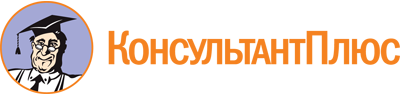 Постановление Совета министров Республики Крым от 30.08.2021 N 501
(ред. от 28.08.2023)
"Об утверждении порядков предоставления и распределения субсидий из бюджета Республики Крым бюджетам муниципальных образований Республики Крым на софинансирование проектов инициативного бюджетирования в Республике Крым"
(вместе с "Порядком предоставления и распределения субсидий из бюджета Республики Крым бюджетам муниципальных образований Республики Крым на софинансирование проектов инициативного бюджетирования, основанных на инициативах обучающихся в муниципальных общеобразовательных организациях")Документ предоставлен КонсультантПлюс

www.consultant.ru

Дата сохранения: 24.11.2023
 Список изменяющих документов(в ред. Постановлений Совета министров Республики Крым от 23.06.2022 N 465,от 13.07.2022 N 511, от 05.04.2023 N 260, от 26.05.2023 N 359,от 27.06.2023 N 436, от 28.08.2023 N 616)Список изменяющих документов(в ред. Постановлений Совета министров Республики Крым от 23.06.2022 N 465,от 13.07.2022 N 511, от 05.04.2023 N 260, от 26.05.2023 N 359,от 27.06.2023 N 436, от 28.08.2023 N 616)Список изменяющих документов(введен Постановлением Совета министров Республики Крым от 26.05.2023 N 359;в ред. Постановления Совета министров Республики Крым от 28.08.2023 N 616)